Tisková zpráva19. 6. 2018, České BudějoviceFestival, který už devět let přivádí děti ke knihám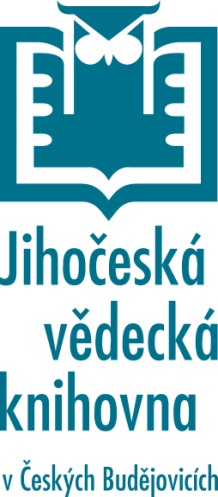 Čtenářské workshopy, besedy se spisovateli dětských knih, pitva knihy, provoz knihařské dílny či stanoviště, kde si děti vyzkouší, co musí umět každá knihovnice, to jsou lákadla letošního již devátého ročníku Festivalu dětských knih, časopisů a her, který na 21. a 22. června připravila Jihočeská vědecká knihovna v Českých Budějovicích. Festival začne ve čtvrtek od 8:30 hodin na zahradě knihovny Na Sadech, kde také celé dva dny bude probíhat. Vstup na festival je zdarma.Dopolední program je připraven pro školy mateřské i základní. Velká část je věnovaná čtenářským worshopům, na kterých se děti hravou formou seznámí s krásnými knihami. Děti v lekcích budou aktivně zapojovány do děje a užijí si i spoustu zábavy. Ta je ostatně čeká i na představení Pitva knihy, při které se knihovna promění v pitevní sál, kde mladí patologové budou zkoumat, na co knihy umírají. Také letos budou mít děti příležitost setkat se spisovateli dětských knih. Do knihovny zavítá Daniela Krolupperová, Lenka Rožnovská a Vojtěch Jurík známý jako Vhrsti.  A co se děje s poničenými knihami se děti dozví při návštěvě knihařské dílny. Odpolední program je určen pro rodiče s dětmi.  Připravena jsou odpolední divadelní představení. Např. čtvrteční Listování – scénické čtení s knihou Šmodrcha je zárukou, že lze prožít knihu více smysly. Připravená jsou stanoviště, na kterých se děti seznámí s nejrůznějšími knihovnickými dovednostmi. Vyzkouší si například, jak se hledá ztracená kniha, jak se knihy balí, jak se jezdí s knihovnickým vozíkem naloženým knihami … Nebudou chybět ani literární kvízy, hra na to, co do knihovny nepatří či fotokoutek, kde se s připravenými kulisami mohou děti vyfotit na své mobily a poslat pozdrav kamarádům.   Po oba dva dny je nachystáno velké množství deskových her, časopisů i audioknih. Na Sadech bude knihovna otevřena do 19.00 hodin. Každý nový dětský čtenář do 15 let má během festivalu možnost registrovat se zdarma.Kompletní program na www.cbvk.czMgr. Petra Mašínováprojektová pracovniceJihočeská vědecká knihovnaLidická 1, 370 01 České Budějovicetel: 386 111 233, 602 540 320e-mail: masinova@cbvk.cz